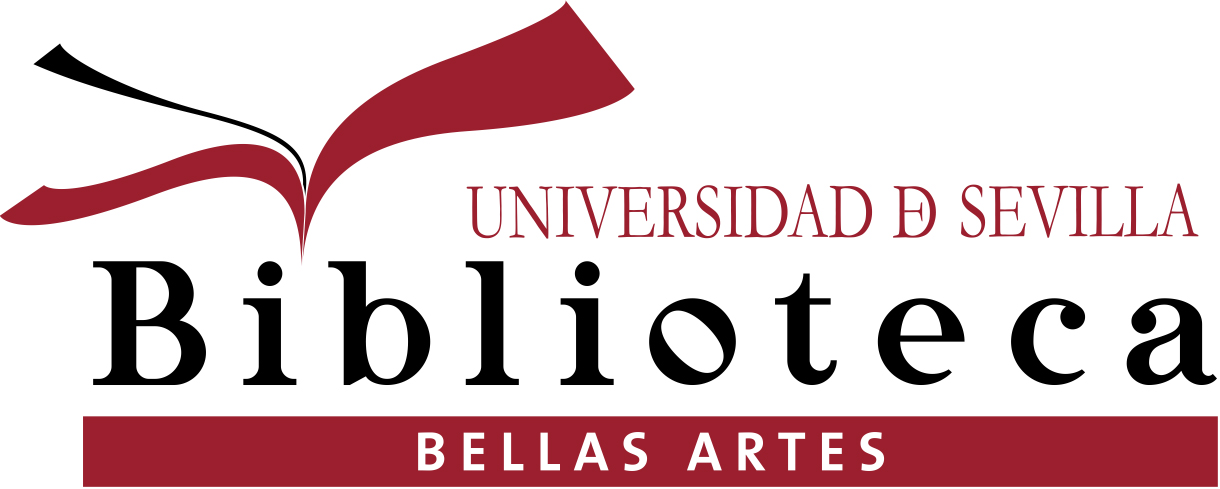 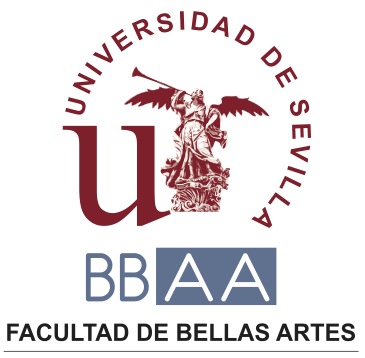 CONSENTIMIENTO PARA QUE SE REMITA A LA BIBLIOTECA DE LA UNIVERSIDAD DE SEVILLA EL TRABAJO FIN DE GRADO *SRA. SECRETARIA DE CENTRO DE LA FACULTAD DE BELLAS ARTES DE LA UNIVERSIDAD DE SEVILLA* Sólo se publicarán los trabajos autorizados con calificación de 9 o superior.** Sólo se podrá  publicar el trabajo en internet cuando no exista inconveniente legal para la publicación de las imágenes que se reproducen.TITULACIÓN:DATOS DEL ESTUDIANTE:DATOS DEL ESTUDIANTE:DATOS DEL ESTUDIANTE:DATOS DEL ESTUDIANTE:DATOS DEL ESTUDIANTE:DATOS DEL ESTUDIANTE:NOMBRE:NOMBRE:DNI o pasaporte Nº :   DNI o pasaporte Nº :   DNI o pasaporte Nº :   e-mail :Tfnos:DATOS DEL TRABAJO FIN DE GRADO:DATOS DEL TRABAJO FIN DE GRADO:DATOS DEL TRABAJO FIN DE GRADO:DATOS DEL TRABAJO FIN DE GRADO:TÍTULO:FECHA DE PRESENTACIÓN:FECHA DE PRESENTACIÓN:CALIFICACIÓN OBTENIDA: CALIFICACIÓN OBTENIDA: CALIFICACIÓN OBTENIDA: MODALIDAD DE LA AUTORIZACIÓN:(marque la opción que  proceda)MODALIDAD DE LA AUTORIZACIÓN:(marque la opción que  proceda)Publicación en Internet (para consulta on-line)Acceso a consulta en Biblioteca (solo lectura en sala)**Publicación en CD/DVD con ISBNFIRMA Y FECHA:En Sevilla, a                      de                                    de 20